2024 COLUMBIA COUNTY 4-H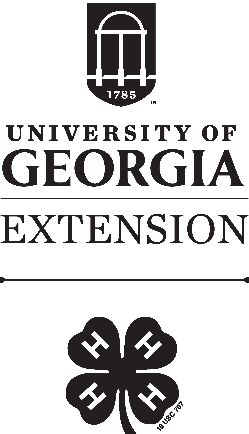 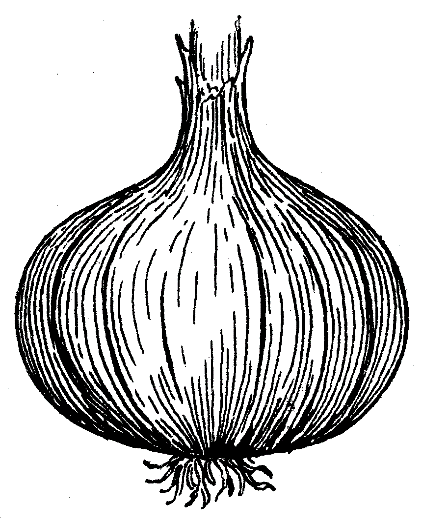 VIDALIA ONION FUNDRAISER“You’ll Only Cry When They’re Gone”ORDER DEADLINE: March 25thWRITE IN & TOTAL YOUR ORDER BELOWONLY ORDERS WITH PAYMENTS WILL BE PROCESSEDForm must be filled out completely including an e-mail! This is how we contact you for pick-up.FULL NAME: 					        	CELL PHONE: ____________________EMAIL: 					                    PAYMENT & DELIVERY INFOPAYMENT METHODS include Cash, Check, or Card*. 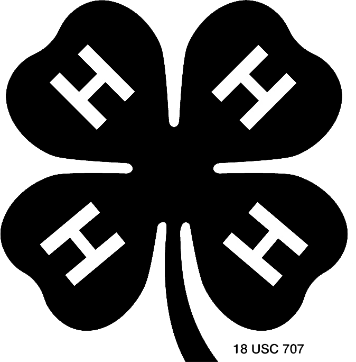 *Credit Card payments are only available in-person at the office. Payments can’t be made over the phone or online & no cash through mail. CHECKS PAYABLE TO: UGA Extension /Columbia County 4-H  BRING OR SEND TO:  6420 Pollards Pond Road, Appling, GA 30802PHONE:  706-541-4011   ●   FAX: 706-541-4012   You may fax your order & then mail in your payment separately.TENTATIVE DELIVERY DATE  1st week of May - County Roads & Bridges - 2257 County Camp Rd, Appling, GAAn exact date will be communicated from our seller, and emailed out.*All proceeds go to Columbia County 4-H to provide educational programs & scholarships in Camps, Health & Nutrition, Agriculture, Leadership, Citizenship, DPA & Professional DevelopmentAn Equal Opportunity, Affirmative Action, Veteran, Disability Institution: If you are an individual with a disability who may require assistance or accommodation in order to participate in or receive the benefit of a service, program, or activity of UGA, or if you desire more information, please contact us.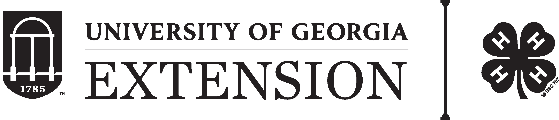 Item Name# ItemsItem PriceItem Total4-H Vidalia Onion Cookbook$5.005 lbs. Vidalia Onions$6.0010 lbs. Vidalia Onions$12.0025 lbs. Vidalia Onions$22.0040 lbs. Vidalia Onions$32.00Grand Total: